Об утверждении Единого порядка расчета показателей, характеризующих общие критерии оценки качества условий оказания услуг организациями в сфере культуры, охраны здоровья, образования, социального обслуживания и федеральными учреждениями медико-социальной экспертизыМИНИСТЕРСТВО ТРУДА И СОЦИАЛЬНОЙ ЗАЩИТЫ РОССИЙСКОЙ ФЕДЕРАЦИИ ПРИКАЗ от 31 мая 2018 года N 344н Об утверждении Единого порядка расчета показателей, характеризующих общие критерии оценки качества условий оказания услуг организациями в сфере культуры, охраны здоровья, образования, социального обслуживания и федеральными учреждениями медико-социальной экспертизы В целях методического обеспечения проведения независимой оценки качества условий оказания услуг организациями социальной сферы и в соответствии с частью 2 статьи 12 Федерального закона от 5 декабря 2017 г. N 392-ФЗ "О внесении изменений в отдельные законодательные акты Российской Федерации по вопросам совершенствования проведения независимой оценки качества условий оказания услуг организациями в сфере культуры, охраны здоровья, образования, социального обслуживания и федеральными учреждениями медико-социальной экспертизы" (Собрание законодательства Российской Федерации, 2017, N 50, ст.7563)приказываю:Утвердить прилагаемый Единый порядок расчета показателей, характеризующих общие критерии оценки качества условий оказания услуг организациями в сфере культуры, охраны здоровья, образования, социального обслуживания и федеральными учреждениями медико-социальной экспертизы.Министр М.А.Топилин Зарегистрировано в Министерстве юстиции Российской Федерации 11 октября 2018 года,регистрационный N 52409 
Приложение
к приказу Минтруда России
от 31 мая 2018 года N 344н      
     
Единый порядок расчета показателей, характеризующих общие критерии оценки качества условий оказания услуг организациями в сфере культуры, охраны здоровья, образования, социального обслуживания и федеральными учреждениями медико-социальной экспертизы Единый порядок расчета показателей, характеризующих общие критерии оценки качества условий оказания услуг организациями в сфере культуры, охраны здоровья, образования, социального обслуживания и федеральными учреждениями медико-социальной экспертизы (далее соответственно - организации социальной сферы, Единый порядок), разработан в целях методического обеспечения проведения независимой оценки качества условий оказания услуг организациями социальной сферы (далее - независимая оценка качества) в соответствии с частью 2 статьи 12 Федерального закона от 5 декабря 2017 г. N 392-ФЗ "О внесении изменений в отдельные законодательные акты Российской Федерации по вопросам совершенствования проведения независимой оценки качества условий оказания услуг организациями в сфере культуры, охраны здоровья, образования, социального обслуживания и федеральными учреждениями медико-социальной экспертизы".Показатели, характеризующие общие критерии оценки качества условий оказания услуг организациями социальной сферы (далее соответственно - показатели оценки качества, критерии оценки качества), установлены:в сфере культуры - приказом Министерства культуры Российской Федерации от 27 апреля 2018 г. N 599 "Об утверждении показателей, характеризующих общие критерии оценки качества условий оказания услуг организациями культуры" (зарегистрирован Министерством юстиции Российской Федерации 18 мая 2018 г., регистрационный N 51132);в сфере охраны здоровья - приказом Министерства здравоохранения Российской Федерации от 4 мая 2018 г. N 201н "Об утверждении показателей, характеризующих общие критерии оценки качества условий оказания услуг медицинскими организациями, в отношении которых проводится независимая оценка" (зарегистрирован Министерством юстиции Российской Федерации 23 мая 2018 г., регистрационный N 51156);в сфере образования - приказом Министерства образования и науки Российской Федерации от 5 декабря 2014 г. N 1547 "Об утверждении показателей, характеризующих общие критерии оценки качества образовательной деятельности организаций, осуществляющих образовательную деятельность" (зарегистрирован Министерством юстиции Российской Федерации 2 февраля 2015 г., регистрационный N 35837);в сфере социального обслуживания - приказом Министерства труда и социальной защиты Российской Федерации от 23 мая 2018 г. N 317н "Об утверждении показателей, характеризующих общие критерии оценки качества условий оказания услуг организациями социального обслуживания и федеральными учреждениями медико-социальной экспертизы" (зарегистрирован Министерством юстиции Российской Федерации 14 июня 2018 г., регистрационный N 51346).3. Значения показателей оценки качества рассчитываются в баллах и их максимально возможное значение составляет 100 баллов:а) для каждого показателя оценки качества;б) по организации;в) в целом по отрасли, муниципальному образованию, субъекту Российской Федерации, Российской Федерации.4. Расчет показателей, характеризующих критерий оценки качества "Открытость и доступность информации об организации социальной сферы":а) значение показателя оценки качества "Соответствие информации о деятельности организации социальной сферы, размещенной на общедоступных информационных ресурсах, ее содержанию и порядку (форме), установленным законодательными и иными нормативными правовыми актами Российской Федерации" () определяется по формуле:
где

- объем информации, размещенной на информационных стендах в помещении организации;

- объем информации, размещенной на официальном сайте организации социальной сферы в информационно-телекоммуникационной сети "Интернет" (далее - официальный сайт организации);

- объем информации, размещение которой на общедоступных информационных ресурсах установлено законодательными и иными нормативными правовыми актами Российской Федерации;
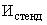 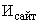 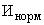 б) значение показателя оценки качества "Наличие на официальном сайте организации социальной сферы информации о дистанционных способах обратной связи и взаимодействия с получателями услуг и их функционирование" () определяется по формуле:
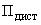 
где:
- количество баллов за наличие на официальном сайте организации информации о дистанционных способах взаимодействия с получателями услуг (по 30 баллов за каждый дистанционный способ);- количество функционирующих дистанционных способов взаимодействия с получателями услуг, информация о которых размещена на официальном сайте организации социальной сферы.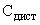 в) значение показателя оценки качества "Доля получателей услуг, удовлетворенных открытостью, полнотой и доступностью информации о деятельности организации социальной сферы" (), определяется по формуле:
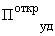 
где
- число получателей услуг, удовлетворенных открытостью, полнотой и доступностью информации, размещенной на информационных стендах в помещении организации социальной сферы;
- число получателей услуг, удовлетворенных открытостью, полнотой и доступностью информации, размещенной на официальном сайте организации;

- общее число опрошенных получателей услуг.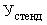 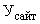 5. Расчет показателей, характеризующих критерий оценки качества "Комфортность условий предоставления услуг, в том числе время ожидания предоставления услуг":а) значение показателя оценки качества "Обеспечение в организации социальной сферы комфортных условий предоставления услуг" () определяется по формуле:
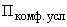 
где:
- количество баллов за наличие в организации комфортных условий предоставления услуг (по 20 баллов за каждое комфортное условие);
- количество комфортных условий предоставления услуг.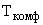 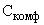 б) значение показателя оценки качества "Время ожидания предоставления услуги (среднее время ожидания и своевременность предоставления услуги" () определяется: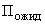 Показатель применяется для оценки организаций в сфере охраны здоровья, социального обслуживания и федеральных учреждений медико-социальной экспертизы - статья 79.1 Федерального закона от 21 ноября 2011 г. N 323-ФЗ "Об основах охраны здоровья граждан в Российской Федерации" (Собрание законодательства Российской Федерации, 2011, N 48, ст.6724; 2014, N 30, ст.4257; 2017, N 50, ст.7563), статья 23.1 Федерального закона от 28 декабря 2013 г. N 442-ФЗ "Об основах социального обслуживания граждан в Российской Федерации" (Собрание законодательства Российской Федерации, 2013, N 52, ст.7007; 2014, N 30, ст.4257; 2017, N 50, ст.7563), статья 8.1 Федерального закона от 24 ноября 1995 г. N 181-ФЗ "О социальной защите инвалидов в Российской Федерации" (Собрание законодательства Российской Федерации, 1995, N 48, ст.4563; 2017, N 50, ст.7563).в случае применения двух условий оценки качества (среднее время ожидания предоставления услуги и доля получателей услуг, которым услуга предоставлена своевременно) рассчитывается по формуле:
где
- среднее время ожидания предоставления услуги, выраженное в баллах: превышает установленный срок ожидания, - 0 баллов; равен установленному сроку ожидания - 10 баллов; меньше установленного срока ожидания на 1 день (на 1 час) - 20 баллов; меньше на 2 дня (на 2 часа) - 40 баллов; меньше на 3 дня (на 3 часа) - 60 баллов; меньше установленного срока ожидания не менее, чем на 1/2 срока - 100 баллов);
________________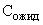 
             В сфере охраны здоровья срок ожидания установлен в разделе VIII Программы государственных гарантий бесплатного оказания гражданам медицинской помощи на 2018 год и на плановый период 2019-2020 годов, утвержденной постановлением Правительства Российской Федерации от 8 декабря 2017 г. N 1492 (Собрание законодательства Российской Федерации, 2017, N 51, ст.7806; 2018, N 18, ст.2639).
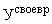 - число получателей услуг, которым услуга предоставлена своевременно;- общее число опрошенных получателей услуг;в случае применения только одного условия оценки качества, в расчете учитывается один из них: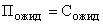 
или

;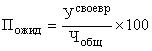 в) значение показателя оценки качества "Доля получателей услуг удовлетворенных комфортностью предоставления услуг организацией социальной сферы" () определяется по формуле:
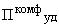 
где
- число получателей услуг, удовлетворенных комфортностью предоставления услуг организацией социальной сферы;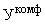 - общее число опрошенных получателей услуг.6. Расчет показателей, характеризующих критерий оценки качества "Доступность услуг для инвалидов":а) значение показателя оценки качества "Оборудование помещений организации социальной сферы и прилегающей к ней территории с учетом доступности для инвалидов" () определяется по формуле: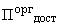 
где:
- количество баллов за обеспечение условий доступности организации для инвалидов (по 20 баллов за каждое условие доступности);
- количество условий доступности организации для инвалидов.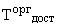 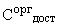 б) значение показателя оценки качества "Обеспечение в организации социальной сферы условий доступности, позволяющих инвалидам получать услуги наравне с другими" () определяется по формуле: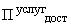 
где:
- количество баллов за обеспечение условий доступности, позволяющих инвалидам получать услуги наравне с другими (по 20 баллов за каждое условие доступности);
- количество условий доступности, позволяющих инвалидам получать услуги наравне с другими.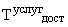 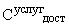 в) значение показателя оценки качества "Доля получателей услуг, удовлетворенных доступностью услуг для инвалидов" () определяется по формуле:
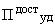 
где
- число получателей услуг - инвалидов, удовлетворенных доступностью услуг для инвалидов;
- число опрошенных получателей услуг - инвалидов.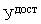 7. Расчет показателей, характеризующих критерий оценки качества "Доброжелательность, вежливость работников организации социальной сферы":а) значение показателя оценки качества "Доля получателей услуг, удовлетворенных доброжелательностью, вежливостью работников организации социальной сферы, обеспечивающих первичный контакт и информирование получателя услуги при непосредственном обращении в организацию социальной сферы" () определяется по формуле: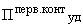 
где
- число получателей услуг, удовлетворенных доброжелательностью, вежливостью работников организации, обеспечивающих первичный контакт и информирование получателя услуги;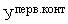 - общее число опрошенных получателей услуг;б) значение показателя оценки качества "Доля получателей услуг, удовлетворенных доброжелательностью, вежливостью работников организации социальной сферы, обеспечивающих непосредственное оказание услуги при обращении в организацию социальной сферы" () определяется по формуле:
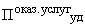 
где
- число получателей услуг, удовлетворенных доброжелательностью, вежливостью работников организации, обеспечивающих непосредственное оказание услуги;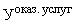 - общее число опрошенных получателей услуг;в) значение показателя оценки качества "Доля получателей услуг, удовлетворенных доброжелательностью, вежливостью работников организации социальной сферы при использовании дистанционных форм взаимодействия" () определяется по формуле: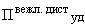 
где
- число получателей услуг, удовлетворенных доброжелательностью, вежливостью работников организации при использовании дистанционных форм взаимодействия;
- общее число опрошенных получателей услуг.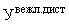 8. Расчет показателей, характеризующих критерий оценки качества "Удовлетворенность условиями оказания услуг":а) значение показателя оценки качества "Доля получателей услуг, которые готовы рекомендовать организацию социальной сферы родственникам и знакомым (могли бы ее рекомендовать, если бы была возможность выбора организации социальной сферы)" () определяется по формуле: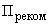 
где
- число получателей услуг, которые готовы рекомендовать организацию родственникам и знакомым (могли бы ее рекомендовать, если бы была возможность выбора организации);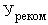 - общее число опрошенных получателей услуг;б) значение показателя оценки качества "Доля получателей услуг, удовлетворенных организационными условиями предоставления услуг" () определяется по формуле: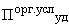 
где
- число получателей услуг, удовлетворенных организационными условиями предоставления услуг;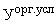 - общее число опрошенных получателей услуг;в) значение показателя оценки качества "Доля получателей услуг, удовлетворенных в целом условиями оказания услуг в организации социальной сферы" () определяется по формуле:
где
- число получателей услуг, удовлетворенных в целом условиями оказания услуг в организации социальной сферы;- общее число опрошенных получателей услуг.9. Показатели оценки качества условий оказания услуг организациями социальной сферы, рассчитываются:по организации социальной сферы, в отношении которой проведена независимая оценка качества;по муниципальному образованию в целом, а также по отраслям социальной сферы - по совокупности муниципальных организаций в сферах культуры, охраны здоровья, образования и социального обслуживания и иных организаций, расположенных на территориях соответствующих муниципальных образований и оказывающих услуги в указанных сферах за счет бюджетных ассигнований бюджетов муниципальных образований, в отношении которых проведена независимая оценка качества;В соответствии со статьей 36.1 Закона Российской Федерации от 9 октября 1992 г. N 3612-I "Основы законодательства Российской Федерации о культуре" (Ведомости Съезда народных депутатов Российской Федерации и Верховного Совета Российской Федерации, 1992, N 46, ст.2615; Собрание законодательства Российской Федерации, 2014, N 30, ст.4257; 2017, N 50, ст.7563), статьей 79.1 Федерального закона от 21 ноября 2011 г. N 323-ФЗ "Об основах охраны здоровья граждан в Российской Федерации" (Собрание законодательства Российской Федерации, 2011, N 48, ст.6724; 2014, N 30, ст.4257; 2017, N 50, ст.7563), статьей 95.2 Федерального закона от 29 декабря 2012 г. N 273-ФЗ "Об образовании в Российской Федерации" (Собрание законодательства Российской Федерации, 2012, N 53, ст.7598; 2014, N 30, ст.4257; 2017, N 50, ст.7563), статьей 23.1 Федерального закона от 28 декабря 2013 г. N 442-ФЗ "Об основах социального обслуживания граждан в Российской Федерации" (Собрание законодательства Российской Федерации, 2013, N 52, ст.7007; 2014, N 30, ст.4257; 2017, N 50, ст.7563).по субъекту Российской Федерации в целом, а также по отраслям социальной сферы - по совокупности организаций в сферах культуры, охраны здоровья, образования и социального обслуживания, расположенных на территории субъекта Российской Федерации, учредителями которых являются субъект Российской Федерации и муниципальные образования субъекта Российской Федерации, и иных организаций, оказывающих услуги в указанных сферах за счет соответствующих бюджетов бюджетной системы Российской Федерации, в отношении которых проведена независимая оценка качества;В соответствии со статьей 36.1 Закона Российской Федерации от 9 октября 1992 г. N 3612-I "Основы законодательства Российской Федерации о культуре" (Ведомости Съезда народных депутатов Российской Федерации и Верховного Совета Российской Федерации, 1992, N 46, ст.2615; Собрание законодательства Российской Федерации, 2014, N 30, ст.4257; 2017, N 50, ст.7563), статьей 79.1 Федерального закона от 21 ноября 2011 г. N 323-ФЗ "Об основах охраны здоровья граждан в Российской Федерации" (Собрание законодательства Российской Федерации, 2011, N 48, ст.6724; 2014, N 30, ст.4257; 2017, N 50, ст.7563), статьей 95.2 Федерального закона от 29 декабря 2012 г. N 273-ФЗ "Об образовании в Российской Федерации" (Собрание законодательства Российской Федерации, 2012, N 53, ст.7598; 2014, N 30, ст.4257; 2017, N 50, ст.7563), статьей 23.1 Федерального закона от 28 декабря 2013 г. N 442-ФЗ "Об основах социального обслуживания граждан в Российской Федерации" (Собрание законодательства Российской Федерации, 2013, N 52, ст.7007; 2014, N 30, ст.4257; 2017, N 50, ст.7563).по Российской Федерации в целом, по отраслям социальной сферы - по совокупности организаций в сферах культуры, охраны здоровья, образования, социального обслуживания, учредителями которых являются Российская Федерация, субъекты Российской Федерации и муниципальные образования субъектов Российской Федерации, а также федеральных учреждений медико-социальной экспертизы и иных организаций, оказывающих услуги в указанных сферах за счет соответствующих бюджетов бюджетной системы Российской Федерации, в отношении которых проведена независимая оценка качества:а) показатель оценки качества по организации социальной сферы, в отношении которой проведена независимая оценка качества рассчитывается по формуле:

где:
- показатель оценки качества n-ой организации;- средневзвешенная сумма показателей, характеризующих m-ый критерий оценки качества в n-ой организации, рассчитываемая по формулам:Для организаций культуры, осуществляющих создание, исполнение, показ и интерпретацию произведений литературы и искусства, значение критериев, по которым оценка не производится, рассчитывается по n-ой организации на основе измеряемых критериев по формуле: .









,

- показатели оценки качества, характеризующие общие критерии оценки качества в n-ой организации, рассчитанные по формулам, приведенным в пунктах 4-8 Единого порядка.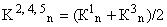 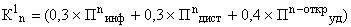 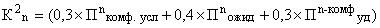 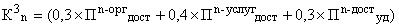 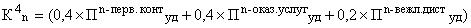 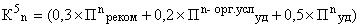 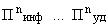 б) показатель оценки качества по отрасли социальной сферы в субъекте Российской Федерации рассчитывается по формуле:

где:
- показатель оценки качества по о-й отрасли социальной сферы в u-м субъекте Российской Федерации;
- показатель оценки качества по n-ой организации о-й отрасли социальной сферы в u-м субъекте Российской Федерации;- количество организаций, в отношении которых проводилась независимая оценка качества в о-й отрасли социальной сферы в u-м субъекте Российской Федерации.в) показатель оценки качества по отрасли социальной сферы по Российской Федерации рассчитывается по формуле:
где
- показатель оценки качества для о-й отрасли в целом по Российской Федерации;
V - количество субъектов Российской Федерации, в которых проводилась независимая оценка качества в о-й отрасли.г) показатель оценки качества по субъекту Российской Федерации в целом (показатель для оценки эффективности деятельности органов исполнительной власти субъектов Российской Федерации - "результаты независимой оценки качества оказания услуг организациями социальной сферы") рассчитывается по формуле:Пункт 24 Перечня показателей для оценки эффективности деятельности органов исполнительной власти субъектов Российской Федерации, утвержденного Указом Президента Российской Федерации от 14 ноября 2017 г. N 548 "Об оценке эффективности деятельности органов исполнительной власти субъектов Российской Федерации" (Собрание законодательства Российской Федерации, 2018, N 20, ст.2821).


где:
- показатель оценки качества в u-ом субъекте Российской Федерации;- показатель оценки качества по о-й отрасли социальной сферы в u-м субъекте Российской Федерации;
- количество отраслей социальной сферы, в которых в u-ом субъекте Российской Федерации проводилась независимая оценка качества.д) показатель оценки качества в целом по Российской Федерации рассчитывается по формуле:
где
- показатель оценки качества в целом по Российской Федерации;R - количество субъектов Российской Федерации.е) показатель оценки качества по муниципальному образованию (городскому округу и муниципальному району - в целом по муниципальному образованию, а также по отраслям социальной сферы) (показатель для оценки эффективности деятельности органов местного самоуправления - "результаты независимой оценки качества муниципальных организаций в сферах культуры, охраны здоровья, образования и социального обслуживания и иных организаций, расположенных на территориях соответствующих муниципальных образований и оказывающих услуги указанных сферах за счет бюджетных ассигнований бюджетов муниципальных образований") рассчитывается аналогично порядку, предусмотренному для расчета показателя оценки качества по субъекту Российской Федерации (в целом по субъекту Российской Федерации, а также по отраслям социальной сферы в субъекте Российской Федерации) в подпунктах "б" и "г" настоящего пункта Единого порядка.
________________
Указ Президента Российской Федерации от 28 апреля 2008 г. N 607 "Об оценке эффективности деятельности органов местного самоуправления городских округов и муниципальных районов" (с учетом изменения, внесенного Указом Президента Российской Федерации от 9 мая 2018 г. N 212, вступающим в силу с 1 января 2019 г.) (Собрание законодательства Российской Федерации, 2008, N 18, ст.2003; 2010, N 20, ст.2432; 2012, N 43, ст.5815; 2016, N 45, ст.6240; 2018, N 20, ст.2821).


,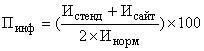 (1.1),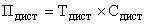 (1.2),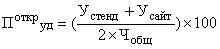 (1.3),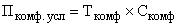 (2.1),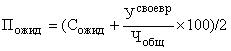 (2.2),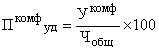 (2.3),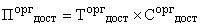 (3.1),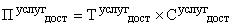 (3.2),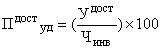 (3.3),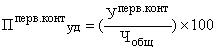 (4.1),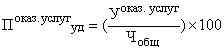 (4.2),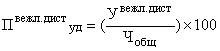 (4.3),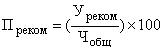 (5.1),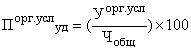 (5.2),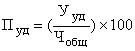 (5.3),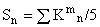 (6),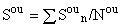 (7),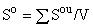 (8),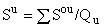 (9),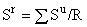 (10)